МКС(К)ОУ школа №10 VIII видаКлассный час в 9 классе по теме:«Редкие растения Ступинского района»                                                                                Учитель: Сборщикова О.А.                                                   Ступино 2012г.  Цели: - научить любить и восхищаться красотой природы, бережно   относиться ко  всему, что нас окружает.Задачи:- познакомить учащихся с растительностью Ступинского района;- изучить редкие растения;- воспитывать любовь и бережное отношение к природе;Оборудование и оформление:  	- книги о растительности Ступинского района;-  картинки с изображением редких растений;-  мультимедийный проектор.Мы живем в одном из прекрасных уголков южного Подмосковья – в Ступинском районе, и можем по праву гордиться этим. Многообразие и уникальность флоры – богатство Ступинской Земли, требующее бережного и внимательного отношения.К сожалению, нередко причиной гибели многих видов растений является человек. Вырубка лесов, сбор трав и цветов, небрежное и халатное отношение к природе становиться причиной утраты целого вида, восстановить который подчас оказывается невозможным.Ступинский район – это наш общий дом, и от каждого из нас зависит его будущее. Важно научиться любить и восхищаться красотой природы, бережно относиться ко всему, что нас окружает. Только в этом случае удастся сохранить и приумножить природное богатство нашей малой Родины для следующих поколений ступинцев.Растительность является важнейшим природным ресурсом Московской области. Общая площадь лесного фонда составляет 2075 тыс. га. На долю лесов в Ступинском районе приходится 79,2 тыс.га. лесистость района составляет 46,7%. Уровень общей обеспеченности населения зелеными насаждениями только города Ступино составляет 800кв.м на одного жителя с учетом лесов, лесопарков, входящих в городскую зону.Естественный растительный покров достаточно разнообразен. Он представлен лугами, кустарниковыми зарослями в поймах рек, водными растениями, но основное пространство территории занимают леса.  В лесах растут:  -  хвойные породы деревьев (сосна, ель, лиственница);-  твердолистные породы (дуб, ясень, клен);-  мягколистные породы (береза, ольха, липа, ива).Травянистые виды довольно разнообразны, выявлено достаточно большое количество видов растений. Из них выделены первоцветы и редкие виды, лекарственные растения. Редкие растения Ступинского района: ( на доске написаны названия растении, которые  читают учащиеся)- ветреница дубравная;  - венерин башмачок;- купальница европейская;- кувшинка белоснежная;- прострел;- хохлатка плотная;- ландыш майский;- медуница.Причины редкости этих растений различны: численность некоторых сократилась из-за распашки лугов, выпаса скота, вырубки лесов, сбора лекарственных растений, из-за загрязнения почв, воды и воздуха. Все растения необходимо сохранить для будущих поколений, так как наличие все большего количества видов растений, относящихся к сорнотравью, не радует глаз и душу, а наоборот вызывают тревогу о состоянии окружающей среды.А сейчас, ребята, давайте познакомимся с книгами, в которых говорится о растениях Ступинского района.- ребята знакомятся с книгами, читают о редких растениях Ступинского района- на доску вывешиваются картинки редких растений.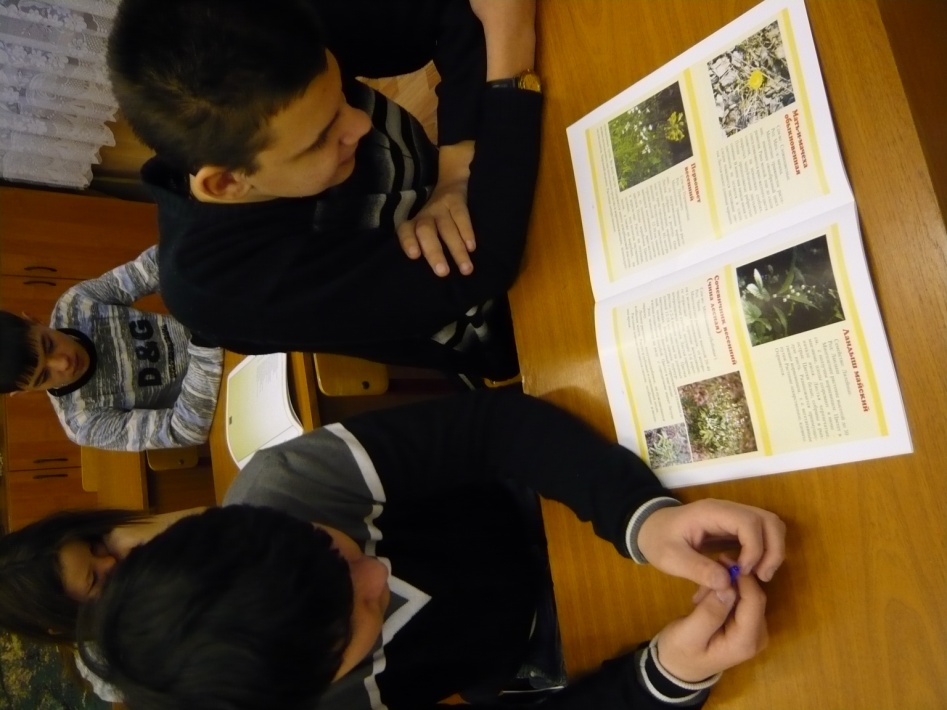 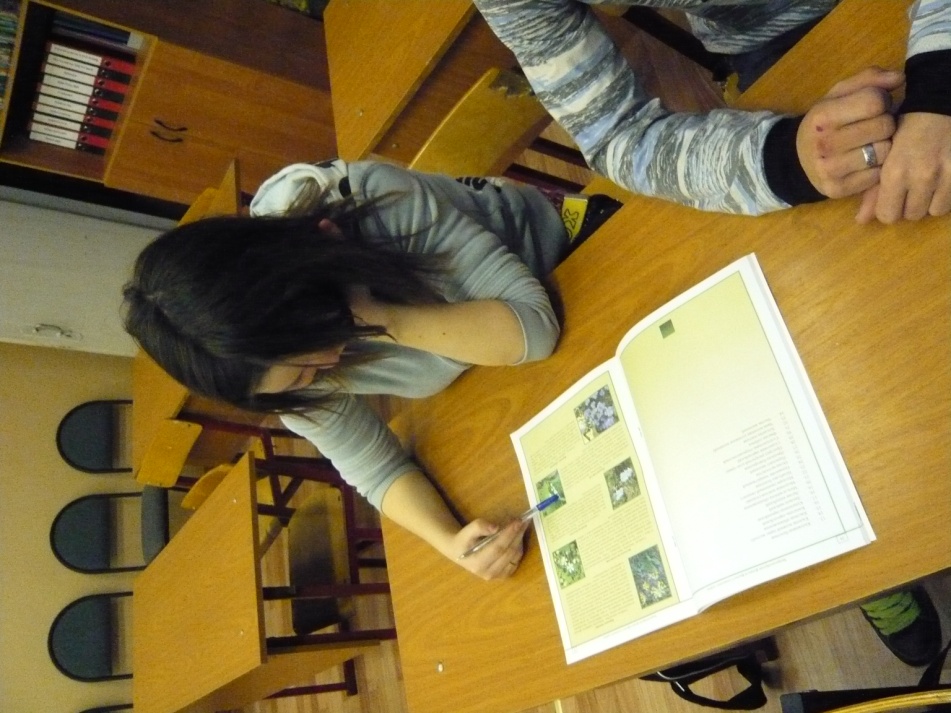 Теперь вы знаете редкие растения нашего района. Надеюсь, что гуляя по лесу вы не сорвете их, а будете любоваться красотой цветов, которые подарила нам природа!Попрошу вас нарисовать дома понравившиеся редкие растения.Используемая литератураАдминистрация  Ступинского муниципального района, МОУДОД «Михневский районный Детско-Юношеский Центр»  «Растительность Ступинского района. Редкие  исчезающие виды».Администрация  Ступинского муниципального района, МОУДОД «Михневский районный Детско-Юношеский Центр»  «Биоразнообразие флоры и фауны Ступинского района». Д.Л. Григорьев. Справочник травянистых растений Московской области, Фаир-Пресс, 2005.В.А. Зубалин, В.Н. Тихомиров. Красная книга Московской области, Москва, 1998.